 Цель: Обучение созданию пластилиновых мультфильмов с помощью документ – камеры и программы по монтажу « Windows Movie Maker»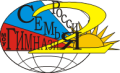 Необходимые материалы и оборудование:•   Пластилин•   Лист ватмана, скотч•   Шаблоны для изготовления персонажей и декораций•   документ-камера•   Компьютер с программой по монтажуЭтапы создания пластилинового мультфильма.1 Этап. Сценарий и название мультфильма.Придумать  название мультфильма, продумать простой сценарий и сделать его набросок на бумаге по сценкам (будущим кадрам). 2 Этап. Персонажи и декорации.Из пластилина и подручных средств изготовить декорации, персонажей в нужном количестве.3 Этап. Подготовка техники и вспомогательного оборудования.Следует подготовить все оборудование. Необходимо хорошо закрепить: лист (фон мультфильма) к поверхности стола (можно с помощью скотча), 4 Этап. Съемка мультфильма.Необходимо сделать фон мультфильма, снять несколько его кадров. Чтобы движение в фильме "прочиталось",  нужно каждого персонажа двигать в кадре на небольшое расстояние и в нужном направлении. После каждого маленького движения, необходимо совершать съемку нового кадра.  Одновременное движение нескольких персонажей делает мультфильм более живым.   Нужно учитывать, что в одной секунде видео должно быть в идеале 24 таких снимка. Для начала можно сделать от 4-10 кадров в секунде мультфильма. Необходимо анимировать не только героя, но и саму сцену.5 Этап. Монтаж видео и звука.На данном этапе создания мультфильма нужно все полученные фотографии и выбранное звуковое сопровождение  импортировать в программу по монтажу видео и звука.  Подойдет WindowsMovieMaker, как самая простая в использовании программа.6 Этап. Сохранение фильма на компьютере.Источник: kidsmoy.su/index/plastilinovyj_multik/0-38Этапы работы с программой по монтажу « Windows Movie Maker»:  1. Запись видео (Импортирование необходимых файлов).2. Монтаж фильма (Данная операция является самой главной и позволяет пользоваться  видеоэффектами, видео переходами, создавать названия и титры к нашему ролику, а также создавать автофильм).3. Завершение создания фильма (сохранение на компьютере).1 шаг. В меню «Пуск»  найдите значок программы Windows Movie Maker  и  кликните по нему левой клавишей мыши.2 шаг. В открывшемся окне Выбираем «добавить видео и фотографии»  Далее  выбираем папку, откуда будем брать изображения. Выделяем в папке все фотографии и  кликаем  «открыть»  в правом нижнем углу окна. Фото загружены в наш проект.3 шаг. Добавляем музыку в наш мультфильм. Выбираем «добавить музыку». Далее  на компьютере выделяем  муз.файл, нажимаем внизу окна «открыть».4 шаг.  Нажимаем на вкладку, далее выбираем наверху жёлтую вкладку «средства для работы с видео». Нажимаем на фотографию  правой клавишей мыши и кликаем «выбрать всё».Ищем значок «длительность».  Выставляем в окошечке вручную время  кадра 0,20.
 Проверяем скорость кадров: нажимаем на треугольник под экраном слева. Если движение кадров быстрое, значит все получилось.5 шаг. Выбираем вкладку «главная», ищем справа «сохранить фильм». Слева в окне выбираем «рабочий стол».
Присваиваем имя файлу ниже в строке. Нажимаем «сохранить».Выполняется операция «сохранение фильма» на компьютере.Фильм сохранён. Можете нажать «воспроизвести» и посмотреть на своё творение.Желаю Вам творческих успехов!!!Работа в программе Windows Movie Maker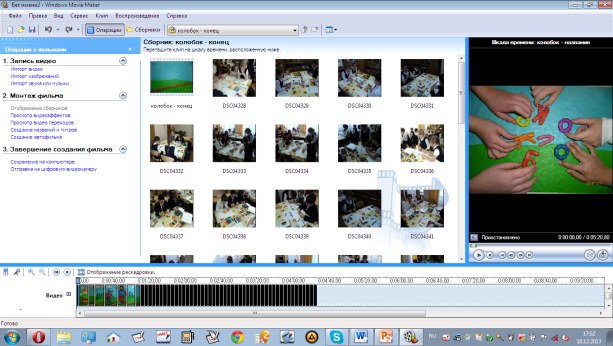 Съемка мультфильма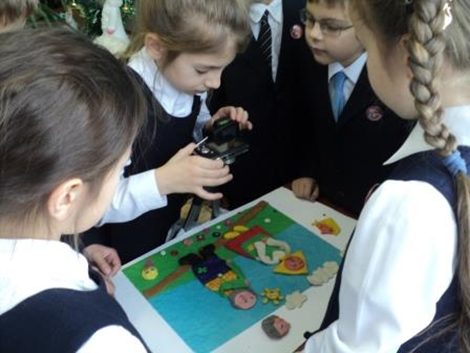 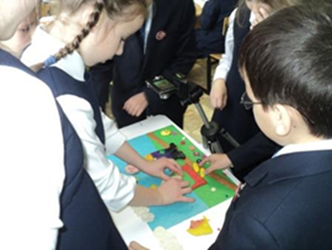 Кадр из программы «Барабан» на т\к «Аист»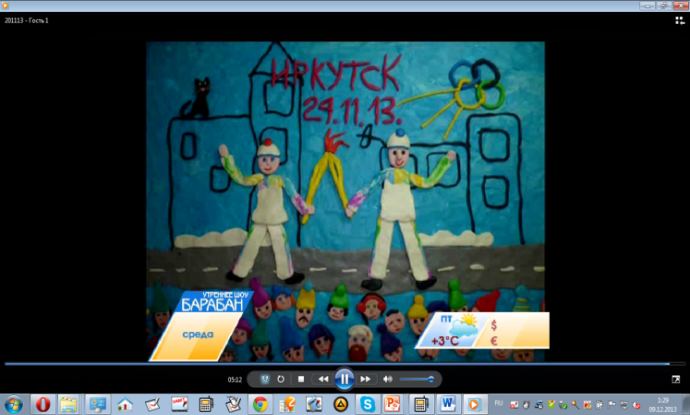 Посмотреть  мультфильм «Скоро будет этот день» можно, если перейти  по ссылке gimn3b.blogspot.ru/p/blog-page_1.html  на блог 3 «Б» класса гимназии № 2 города  Иркутска.Далее на странице «Видео» выбрать «Интервью Ефремовой Юлии в телепрограмме «Барабан» на ТК «Аист», мультфильм «Колобок»Кадр из м\ф «Колобок»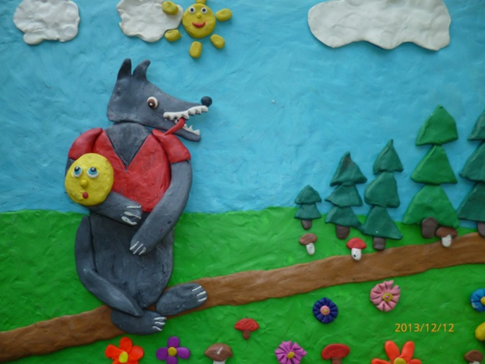 Адрес места работы: г. Иркутск, м\н Университетский, 85Телефон: 7 (3952) 36-90-60,  7 (3952) 36-91-09E-mail: gimnasium2@inbox.ru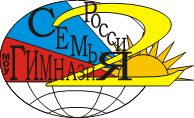 Мастер – классТема: Лаборатория мультипликатораАвтор: Боброва Татьяна Сергеевна, учитель начальных классов МАОУ города Иркутска гимназии № 2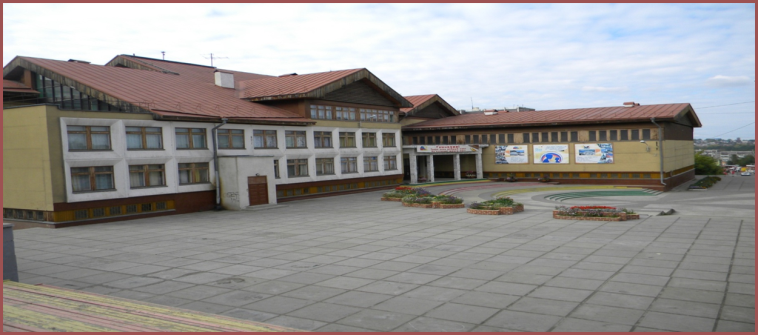 